Četrtek, 16.4.2020PREHRANAUživaj čim več tople tekočine in zdrave prehrane bogate z zelenjavo in sadjem. Pred jedjo pazi na umivanje rok s toplo vodo in milom. Pomagaj v kuhinji! SAMOSTOJNO UČENJEPoslušaj pravljico Trije prašički. Nariši ilustracijo. Tretješolci ob ilustraciji zapišite še nekaj povedi. https://www.youtube.com/watch?v=ULYloJL--ZsSPROSTITVENA DEJAVNOST:Pojdi na krajši sprehod. Igraj se v naravi. USTVARJALNO PREŽIVLJANJE PROSTEGA ČASA:Kako izdelamo preprosto Ninja vrtavko?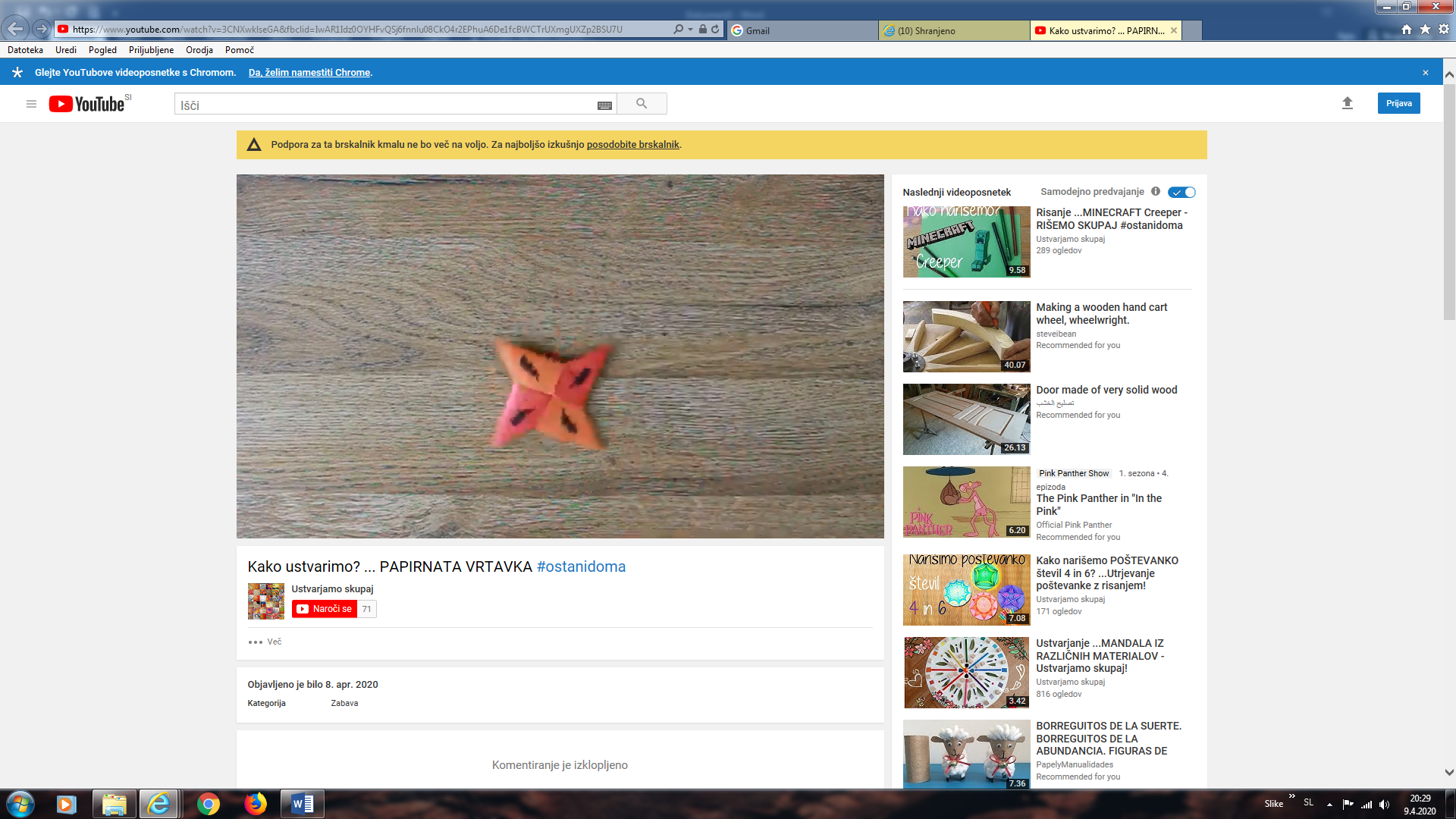 Oglej si posnetek in poskusi še sam. https://www.youtube.com/watch?v=3CNXwklseGA&fbclid=IwAR1Idz0OYHFvQSj6fnnlu08CkO4r2EPhuA6De1fcBWCTrUXmgUXZp2BSU7U Želim ti lep in ustvarjalen popoldan!Učiteljica Tanja